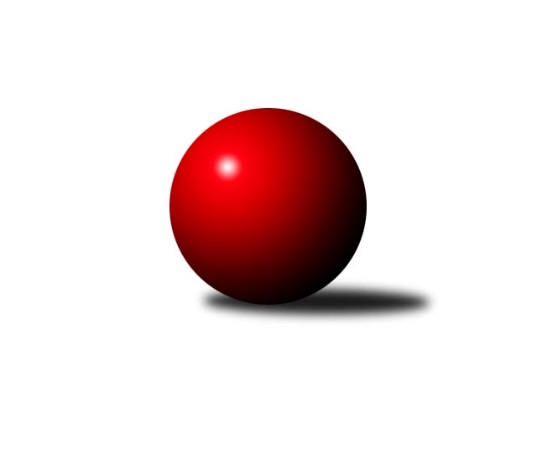 Č.14Ročník 2023/2024	11.2.2024Nejlepšího výkonu v tomto kole: 2823 dosáhlo družstvo: Unie Hlubina ˝B˝Krajský přebor MS 2023/2024Výsledky 14. kolaSouhrnný přehled výsledků:Sokol Bohumín ˝C˝	- TJ VOKD Poruba ˝A˝	7:1	2532:2489	8.5:3.5	9.2.TJ Nový Jičín ˝A˝	- Opava ˝B˝	1:7	2394:2503	2.0:10.0	10.2.Odry C	- Unie Hlubina ˝B˝	1:7	2694:2823	3.0:9.0	10.2.Kuželky Horní Benešov	- Opava ˝C˝	7:1	2621:2381	9.0:3.0	11.2.Tabulka družstev:	1.	Unie Hlubina ˝B˝	14	10	3	1	78.0 : 34.0 	105.0 : 63.0 	 2599	23	2.	Opava ˝B˝	14	10	1	3	74.0 : 38.0 	100.5 : 67.5 	 2595	21	3.	TJ VOKD Poruba ˝A˝	14	9	0	5	72.0 : 40.0 	105.0 : 63.0 	 2546	18	4.	Odry C	14	9	0	5	65.5 : 46.5 	91.5 : 76.5 	 2501	18	5.	Kuželky Horní Benešov	14	5	2	7	49.5 : 62.5 	79.0 : 89.0 	 2486	12	6.	Sokol Bohumín ˝C˝	14	4	0	10	44.0 : 68.0 	71.5 : 96.5 	 2396	8	7.	Opava ˝C˝	14	3	0	11	33.0 : 79.0 	59.5 : 108.5 	 2381	6	8.	TJ Nový Jičín ˝A˝	14	3	0	11	32.0 : 80.0 	60.0 : 108.0 	 2412	6Podrobné výsledky kola:	 Sokol Bohumín ˝C˝	2532	7:1	2489	TJ VOKD Poruba ˝A˝	Pavel Plaček	 	 231 	 223 		454 	 1:1 	 443 	 	218 	 225		Jiří Kratoš	Lucie Stočesová	 	 221 	 218 		439 	 2:0 	 426 	 	210 	 216		David Stareček	Dalibor Hamrozy	 	 238 	 213 		451 	 2:0 	 428 	 	227 	 201		Jáchym Kratoš	Ladislav Štafa	 	 190 	 185 		375 	 1:1 	 402 	 	174 	 228		Jiří Adamus *1	Jaroslav Klus	 	 218 	 199 		417 	 1:1 	 407 	 	190 	 217		Jaromír Nedavaška	Petr Lembard	 	 200 	 196 		396 	 1.5:0.5 	 383 	 	187 	 196		Josef Janalíkrozhodčí: Štefan Dendisstřídání: *1 od 51. hodu Richard ŠimekNejlepší výkon utkání: 454 - Pavel Plaček	 TJ Nový Jičín ˝A˝	2394	1:7	2503	Opava ˝B˝	Miroslav Bár	 	 196 	 193 		389 	 1:1 	 404 	 	194 	 210		Břetislav Mrkvica	Nikolas Chovanec	 	 192 	 182 		374 	 0:2 	 392 	 	193 	 199		Maciej Basista	Petr Hrňa	 	 214 	 205 		419 	 0:2 	 436 	 	216 	 220		Miroslav Stuchlík	Ján Pelikán	 	 181 	 216 		397 	 0:2 	 433 	 	209 	 224		Aleš Fischer	Jan Pospěch	 	 233 	 206 		439 	 1:1 	 427 	 	212 	 215		Svatopluk Kříž	Radek Chovanec	 	 208 	 168 		376 	 0:2 	 411 	 	218 	 193		Jan Strnadelrozhodčí:  Vedoucí družstevNejlepší výkon utkání: 439 - Jan Pospěch	 Odry C	2694	1:7	2823	Unie Hlubina ˝B˝	Kristýna Bartková	 	 208 	 231 		439 	 0:2 	 520 	 	272 	 248		Lukáš Trojek	Daniel Ševčík	 	 216 	 212 		428 	 1:1 	 436 	 	208 	 228		Jakub Jirčík	Lucie Dvorská	 	 238 	 237 		475 	 1:1 	 478 	 	234 	 244		František Oliva	Matěj Dvorský	 	 196 	 201 		397 	 0:2 	 443 	 	231 	 212		Pavel Krompolc	Veronika Ovšáková	 	 231 	 228 		459 	 0:2 	 480 	 	238 	 242		Tomáš Rechtoris	Vendula Chovancová	 	 260 	 236 		496 	 1:1 	 466 	 	228 	 238		Rudolf Rieznerrozhodčí: Petr DvorskýNejlepší výkon utkání: 520 - Lukáš Trojek	 Kuželky Horní Benešov	2621	7:1	2381	Opava ˝C˝	Martin Koraba	 	 216 	 235 		451 	 2:0 	 411 	 	209 	 202		Jan Kořený	Jaromír Martiník	 	 208 	 246 		454 	 1:1 	 394 	 	213 	 181		Karel Vágner	Vlastimil Kotrla	 	 237 	 213 		450 	 1:1 	 399 	 	185 	 214		Josef Plšek	Miroslav Procházka	 	 214 	 215 		429 	 2:0 	 352 	 	185 	 167		Zdeněk Chlopčík	Martin Weiss	 	 215 	 215 		430 	 1:1 	 437 	 	200 	 237		Jolana Rybová	Petr Vaněk	 	 201 	 206 		407 	 2:0 	 388 	 	196 	 192		Zdeněk Štohanzlrozhodčí: Jaromír MartiníkNejlepší výkon utkání: 454 - Jaromír MartiníkPořadí jednotlivců:	jméno hráče	družstvo	celkem	plné	dorážka	chyby	poměr kuž.	Maximum	1.	Jiří Kratoš 	TJ VOKD Poruba ˝A˝	461.05	305.3	155.7	2.7	7/7	(501)	2.	Břetislav Mrkvica 	Opava ˝B˝	451.15	305.7	145.5	4.0	6/7	(480)	3.	Veronika Ovšáková 	Odry C	448.67	314.0	134.6	7.4	5/7	(484)	4.	Miroslav Stuchlík 	Opava ˝B˝	448.27	305.3	143.0	4.7	7/7	(497)	5.	Jaroslav Klus 	Sokol Bohumín ˝C˝	446.28	298.2	148.1	4.5	7/7	(479)	6.	Vendula Chovancová 	Odry C	445.06	311.3	133.8	5.1	6/7	(498)	7.	Tomáš Rechtoris 	Unie Hlubina ˝B˝	443.72	297.9	145.9	5.1	6/7	(506)	8.	Michal Babinec 	Unie Hlubina ˝B˝	440.48	296.8	143.7	5.1	5/7	(495)	9.	Rudolf Riezner 	Unie Hlubina ˝B˝	439.57	301.9	137.7	7.3	7/7	(470)	10.	František Oliva 	Unie Hlubina ˝B˝	435.57	302.7	132.9	7.1	7/7	(478)	11.	Robert Kučerka 	Opava ˝B˝	434.57	298.5	136.0	7.7	6/7	(477)	12.	Jaromír Nedavaška 	TJ VOKD Poruba ˝A˝	433.05	301.1	131.9	7.3	6/7	(478)	13.	Pavel Krompolc 	Unie Hlubina ˝B˝	432.26	297.9	134.4	6.8	6/7	(491)	14.	Svatopluk Kříž 	Opava ˝B˝	432.13	304.1	128.0	7.5	7/7	(480)	15.	Jolana Rybová 	Opava ˝C˝	430.16	292.2	137.9	4.6	7/7	(462)	16.	Jaromír Martiník 	Kuželky Horní Benešov	429.83	295.2	134.6	7.0	7/7	(490)	17.	Vlastimil Kotrla 	Kuželky Horní Benešov	427.18	301.8	125.4	8.7	7/7	(470)	18.	Pavel Hrnčíř 	Unie Hlubina ˝B˝	425.50	294.4	131.1	8.3	6/7	(474)	19.	David Stareček 	TJ VOKD Poruba ˝A˝	425.08	294.5	130.5	8.4	6/7	(454)	20.	Daniel Ševčík  st.	Odry C	424.83	302.2	122.6	10.3	6/7	(443)	21.	Jiří Adamus 	TJ VOKD Poruba ˝A˝	423.58	300.4	123.2	9.4	6/7	(454)	22.	Radek Škarka 	TJ Nový Jičín ˝A˝	421.62	296.7	124.9	9.5	7/7	(484)	23.	Jan Strnadel 	Opava ˝B˝	419.10	293.7	125.4	6.9	7/7	(492)	24.	Petr Hrňa 	TJ Nový Jičín ˝A˝	418.75	297.7	121.1	9.4	6/7	(441)	25.	Martin Koraba 	Kuželky Horní Benešov	417.79	291.6	126.1	10.4	7/7	(453)	26.	Martin Weiss 	Kuželky Horní Benešov	416.64	292.1	124.5	9.7	6/7	(478)	27.	Kristýna Bartková 	Odry C	416.56	292.9	123.6	8.2	5/7	(458)	28.	Aleš Fischer 	Opava ˝B˝	414.85	292.3	122.6	8.6	5/7	(443)	29.	Radek Kucharz 	Odry C	413.40	292.3	121.1	8.2	5/7	(460)	30.	Petr Vaněk 	Kuželky Horní Benešov	413.36	287.2	126.2	10.7	5/7	(444)	31.	Zdeněk Štohanzl 	Opava ˝C˝	411.93	288.8	123.1	11.7	5/7	(463)	32.	Jáchym Kratoš 	TJ VOKD Poruba ˝A˝	410.78	292.7	118.1	9.4	6/7	(447)	33.	Miroslav Bár 	TJ Nový Jičín ˝A˝	409.00	287.4	121.6	11.8	6/7	(430)	34.	Daniel Ševčík 	Odry C	404.47	280.0	124.5	9.0	5/7	(472)	35.	Jan Stuś 	Sokol Bohumín ˝C˝	402.78	290.2	112.6	9.5	5/7	(459)	36.	Miroslav Procházka 	Kuželky Horní Benešov	398.95	293.8	105.1	11.1	7/7	(479)	37.	David Schiedek 	Kuželky Horní Benešov	396.33	284.7	111.6	12.5	5/7	(460)	38.	Alfred Hermann 	Sokol Bohumín ˝C˝	394.30	275.4	119.0	9.2	5/7	(443)	39.	Jan Pospěch 	TJ Nový Jičín ˝A˝	390.37	273.0	117.3	10.6	6/7	(464)	40.	Radek Chovanec 	TJ Nový Jičín ˝A˝	389.12	274.6	114.5	11.0	5/7	(426)	41.	Zdeněk Chlopčík 	Opava ˝C˝	387.69	284.6	103.1	14.4	6/7	(448)	42.	Ladislav Štafa 	Sokol Bohumín ˝C˝	386.31	278.4	107.9	14.1	7/7	(439)	43.	Josef Plšek 	Opava ˝C˝	383.02	280.1	102.9	13.6	7/7	(421)	44.	Petr Lembard 	Sokol Bohumín ˝C˝	377.40	275.3	102.1	13.5	6/7	(427)	45.	Ján Pelikán 	TJ Nový Jičín ˝A˝	375.90	271.8	104.1	12.7	5/7	(434)	46.	Michal Péli 	Sokol Bohumín ˝C˝	373.92	276.4	97.5	12.2	6/7	(405)	47.	Karel Vágner 	Opava ˝C˝	373.17	266.0	107.2	12.0	6/7	(458)		Lukáš Trojek 	Unie Hlubina ˝B˝	467.00	309.0	158.0	7.5	2/7	(520)		Dalibor Hamrozy 	Sokol Bohumín ˝C˝	451.00	281.0	170.0	4.0	1/7	(451)		Karel Lomozník 	Unie Hlubina ˝B˝	438.00	306.0	132.0	12.0	1/7	(438)		Jakub Jirčík 	Unie Hlubina ˝B˝	434.75	294.5	140.3	3.8	3/7	(478)		Lucie Stočesová 	Sokol Bohumín ˝C˝	431.78	299.8	132.0	7.1	3/7	(440)		Richard Šimek 	TJ VOKD Poruba ˝A˝	427.00	299.0	128.0	6.6	3/7	(444)		Rudolf Haim 	Opava ˝B˝	423.00	295.3	127.7	9.2	3/7	(451)		Maciej Basista 	Opava ˝B˝	422.67	299.7	123.0	8.0	3/7	(441)		Jan Kořený 	Opava ˝C˝	416.92	296.0	121.0	9.3	4/7	(463)		Pavel Plaček 	Sokol Bohumín ˝C˝	416.90	297.5	119.5	8.8	4/7	(454)		Lucie Dvorská 	Odry C	412.67	284.7	128.0	10.1	4/7	(488)		Vojtěch Vaculík 	TJ Nový Jičín ˝A˝	410.00	283.5	126.5	9.5	2/7	(411)		Jaroslav Kecskés 	Unie Hlubina ˝B˝	409.00	276.5	132.5	6.5	2/7	(418)		Nikolas Chovanec 	TJ Nový Jičín ˝A˝	408.46	296.2	112.3	10.8	4/7	(434)		Libor Jurečka 	TJ Nový Jičín ˝A˝	407.67	296.2	111.5	11.2	3/7	(428)		Rostislav Sabela 	TJ VOKD Poruba ˝A˝	407.50	280.0	127.5	7.5	2/7	(426)		Tomáš Polok 	Opava ˝C˝	406.83	281.8	125.0	9.5	2/7	(444)		Renáta Smijová 	Opava ˝C˝	406.21	287.1	119.1	12.3	4/7	(474)		Vojtěch Rozkopal 	Odry C	405.33	291.0	114.3	11.0	3/7	(429)		Josef Janalík 	TJ VOKD Poruba ˝A˝	404.88	288.9	115.9	9.6	4/7	(432)		Rudolf Chuděj 	Odry C	402.75	280.5	122.3	10.3	4/7	(429)		Eva Telčerová 	TJ Nový Jičín ˝A˝	401.00	278.0	123.0	11.0	1/7	(401)		Hana Zaškolná 	Sokol Bohumín ˝C˝	398.50	283.5	115.0	13.0	1/7	(407)		Radim Bezruč 	TJ VOKD Poruba ˝A˝	394.80	281.2	113.7	10.1	4/7	(420)		Miroslav Paloc 	Sokol Bohumín ˝C˝	393.00	296.0	97.0	17.0	1/7	(393)		Josef Klech 	Kuželky Horní Benešov	389.00	285.5	103.5	13.5	1/7	(414)		Matěj Dvorský 	Odry C	387.50	280.1	107.5	12.5	4/7	(453)		Josef Tatay 	TJ Nový Jičín ˝A˝	378.50	272.5	106.0	10.5	2/7	(385)		Václav Kladiva 	Sokol Bohumín ˝C˝	369.00	247.0	122.0	13.0	1/7	(369)		Vojtěch Gabriel 	TJ Nový Jičín ˝A˝	368.00	255.0	113.0	10.0	1/7	(368)		Alena Bokišová 	Opava ˝C˝	368.00	275.0	93.0	13.0	1/7	(368)		Martin D´Agnolo 	TJ Nový Jičín ˝A˝	367.75	256.0	111.8	13.8	2/7	(380)		Martin Ševčík 	Sokol Bohumín ˝C˝	360.00	258.0	102.0	13.0	1/7	(360)		Václav Bohačik 	Opava ˝C˝	359.00	267.0	92.0	16.5	2/7	(390)		Zuzana Šafránková 	Opava ˝C˝	355.00	257.0	98.0	16.0	1/7	(355)		Petr Chodura 	Unie Hlubina ˝B˝	334.00	246.5	87.5	18.0	2/7	(353)Sportovně technické informace:Starty náhradníků:registrační číslo	jméno a příjmení 	datum startu 	družstvo	číslo startu24729	Miroslav Bár	10.02.2024	TJ Nový Jičín ˝A˝	2x17131	Lucie Stočesová	09.02.2024	Sokol Bohumín ˝C˝	1x12156	Dalibor Hamrozy	09.02.2024	Sokol Bohumín ˝C˝	1x21633	Lukáš Trojek	10.02.2024	Unie Hlubina ˝B˝	2x
Hráči dopsaní na soupisku:registrační číslo	jméno a příjmení 	datum startu 	družstvo	Program dalšího kola:15. kolo17.2.2024	so	9:00	Opava ˝B˝ - TJ VOKD Poruba ˝A˝	17.2.2024	so	10:00	Odry C - Unie Hlubina ˝B˝	18.2.2024	ne	9:00	Kuželky Horní Benešov - Sokol Bohumín ˝C˝	Nejlepší šestka kola - absolutněNejlepší šestka kola - absolutněNejlepší šestka kola - absolutněNejlepší šestka kola - absolutněNejlepší šestka kola - dle průměru kuželenNejlepší šestka kola - dle průměru kuželenNejlepší šestka kola - dle průměru kuželenNejlepší šestka kola - dle průměru kuželenNejlepší šestka kola - dle průměru kuželenPočetJménoNázev týmuVýkonPočetJménoNázev týmuPrůměr (%)Výkon1xLukáš TrojekHlubina B5201xLukáš TrojekHlubina B117.035208xVendula ChovancováOdry C4966xVendula ChovancováOdry C111.634966xTomáš RechtorisHlubina B4802xJan PospěchNový Jičín A110.974392xFrantišek OlivaHlubina B4781xPavel PlačekBohumín C110.814542xLucie DvorskáOdry C4754xMiroslav StuchlíkTJ Opava B110.214365xRudolf RieznerHlubina B4661xDalibor HamrozyBohumín C110.08451